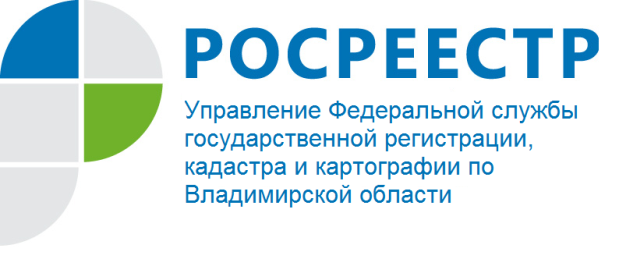 ПРЕСС-РЕЛИЗУправление Росреестра по Владимирской области информирует:что изменится в работе Росреестра с 1 ноября 2019 годаС 1 ноября 2019 г. заработает ещё одна норма вступившего в силу 13 августа 2019 г. Федерального закона от 02.08.2019 №286-ФЗ, который дополнил Федеральный закон «О государственной регистрации недвижимости» статьей 36.2 и обеспечивает защиту прав граждан от мошеннических действий с их недвижимостью, совершенных с использованием усиленной квалифицированной электронной подписи (УКЭП).Отныне орган регистрации прав обязан уведомить гражданина о поступлении на госрегистрацию в отношении принадлежащих такому гражданину объектов недвижимости заявления и документов в электронной форме, подписанных УКЭП. Уведомления будут направляться либо на адрес электронной почты, либо по телефону.Необходимые контакты правообладателя недвижимости содержатся в ЕГРН.Эта норма будет действовать независимо от наличия отметки в ЕГРН о возможности регистрации на основании документов, подписанных УКЭП. На середину октября 2019 г., с момента вступления Закона в силу, в Росреестр подано немногим более 1,4 тыс. заявлений о внесении в ЕГРН отметки о возможности регистрации с использованием УКЭП.Напомним, что вступивший в силу 13 августа 2019 г. Федеральный закон от 02.08.2019 №286-ФЗ «О внесении изменений в Федеральный закон “О государственной регистрации недвижимости”» установил необходимость представления гражданином заявления о внесении в ЕГРН соответствующей отметки (отметки о возможности регистрации на основании документов, подписанных УКЭП) в случае, когда гражданин намеревается при отчуждении принадлежащего ему имущества подавать на госрегистрацию в электронном виде заявление и документы, подписанные УКЭП.Такое заявление должно быть представлено заявителем в форме документа на бумажном носителе при личном обращении в орган регистрации прав или направлено по почте. Оно может быть подано как в отношении одновременно всех объектов недвижимости, принадлежащих гражданину, так и в отношении любого из них.Если такое заявление не было представлено, и в ЕГРН не внесена отметка (запись) о возможности регистрации на основании документов, подписанных УКЭП, данное обстоятельство является основанием для возврата без рассмотрения поступившего заявления и прилагаемых к нему документов на объект недвижимости, принадлежащий гражданину, представленных в форме электронных документов, подписанных УКЭП.Отдел организации, мониторинга и контроля Управления Росреестра по Владимирской области